Структурное подразделение «Детский сад №8 комбинированного вида» МБДОУ «Детский сад «Радуга» комбинированного вида»Рузаевского муниципального районаПедагогическое мероприятие с детьми«ПУТЕШЕСТВИЕ В АФРИКУ»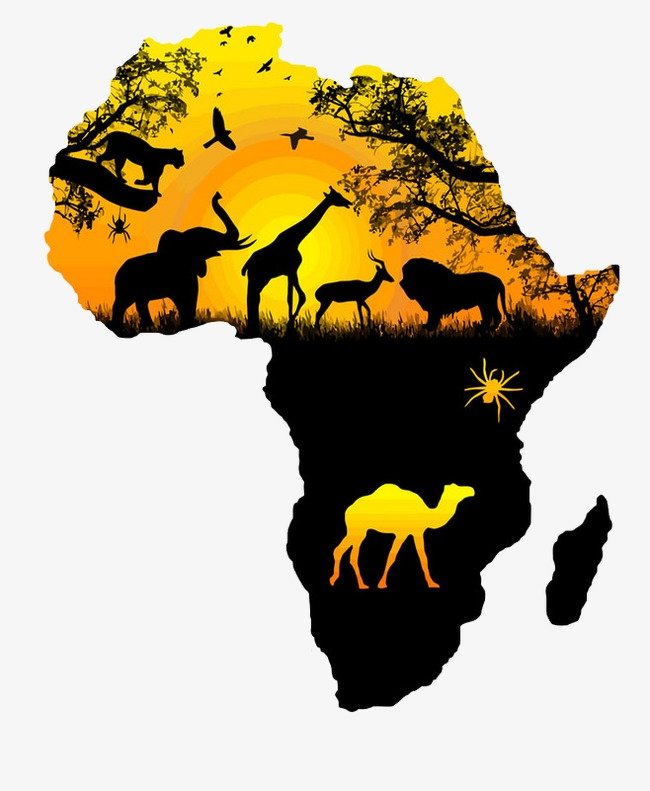 	                                                        Провела учитель – логопед:	                                                        Саушина Надежда Ивановнаг. Рузаевка, 2020 г.Цель: обобщить, повторить и закрепить полученные  детьми знаний, умений и навыков по пройденной теме «Животные жарких стран».Задачи:Коррекционно – образовательные: актуализировать знания детей ο животных жарких стран; упражнять детей в согласовании притяжательных прилагательных с существительными; закрепить умение образовывать существительные множественного числа; образовывать существительные с уменьшительно-ласкательными суффиксами; формировать навыки простейшего  украшения и дополнения образа характерными деталями.Коррекционно - развивающие: развивать слуховое и зрительное восприятие; развивать глазомер; развивать общую и мелкую моторику; развивать плавный длительный выдох; совершенствовать мыслительные процессы.Коррекционно – воспитательные: воспитывать любовь к животным; воспитывать коммуникативные навыки; воспитывать умение вслушиваться в речь педагога.Оборудование: глобус, компьютерная презентация «Животные Африки», запись песни и презентации «Африка», камешки Марблс, трафареты, глобус, сигнальные карточки; баночки с ароматизаторами «банан», «лимон»; фрукты (бананы).Ход занятия:Слайд – титульный лист.I. Организационный момент.Слайд – дети в кругу.(Дети встают вокруг логопеда)Л: Доброе утро!Собрались все дети в кругЯ твой друг, и ты мой другКрепко за руки возьмёмсяИ друг другу улыбнёмся.Я улыбаюсь вам, а вы улыбаетесь друг другу. Чтобы у вас всё занятие и весь день было хорошее настроение.II. Сообщение темы занятия.Слайд – голосовое письмо.Дидактическая игра «Чей голос?» Л: Дети, нам сегодня прислали голосовое письмо и посылку. А от кого вы узнаете, если отгадаете чей это голос.(Звучит запись отдельных голосов животных жарких стран)Слайды слона, льва, обезьяны, бегемота по очереди.Л: Чей прозвучал голос?Д: Это голос слона. Л: Слушаем дальше. Чей это голос?Д: Это голос льва. Л: Дальше.Д: Это голос обезьяны.Д: Это голос бегемота.Л: Чьи голоса вы слышали?Слайд – все животные.Д: Мы слышали голоса животных.Л: От кого пришло письмо?Д: Письмо пришло от животных.Л: Как вы думаете, о ком мы сегодня будем говорить?Д: Мы будем говорить о животных.Л: Сегодня мы погорим ο животных одной из жарких стран – Африка! А каких животных Африки вы еще можете назвать?Д: Антилопа, дикобраз, верблюд, пантера, леопард.Л: Ребята, а вы любите путешествовать?Д: Да.Л: Мы с вами отправимся в большое путешествие в Африку. А поможет нам  в этом глобус. Слайд – глобус.Л: Запоминайте волшебные слова и повторяйте за мной: Слайд – крутящийся глобус.Волшебный глобус я кручу,Попасть  я в Африку хочу!Слайд – материк Африка.Л: Вот мы и в Африке. Разнообразна природа Африки.Слайд – пустыня.    Это может быть царство самого жгучего в мире солнца и горячего песка,     ни  воды там нет, ни кустика зелени. Она называется пустыня.Слайд – саванна.     Это может быть территория с высокой, густой травой и редкими      деревьями, которая называется саванна.Слайд – тропический лес.     Сплошная стена тропического леса: деревья, кусты, лианы. Листья на них    сочные и толстые. Летают птицы, похожие на волшебные цветы. Здесь     всегда сумрачно и влажно. Слышится рёв хищников и визг обезьян. Это    тоже Африка.Л: Африканский лес, называется джунгли. Дыхательная гимнастика (элемент ароматерапии).Л: Итак, мы в джунглях. Чувствуйте, какой здесь особенный воздух? Слайд – джунгли.(Логопед даёт детям понюхать баночки с ароматизаторами: бананом, лимоном).Слайды по очереди – бананы, лимоны.Л: Скажите, чем пахнет в джунглях?Д: В джунглях пахнет бананами. Л: А еще чем пахнет в джунглях?Д: В джунглях пахнет лимонами.Л: А теперь давайте подышим правильно.    Носом вдох, а выдох ртом –    Дышим глубоко, легко.    Повторим ещё разок    И пойдём гулять в лесок.    Носом вдох, а выдох ртом –    Дышим глубоко, легко.Л: Пройдите на свои места.     Ноги?Д: На месте.Л: Руки?Д:  На месте.Л: Спина?Д: Прямая.Слайд – все животные вместе.Дидактическая игра «Назови много».Л: Самый тёплый материк, живописен и велик.     Тут живёт среди саванн много львов и обезьян.Л: Скажите, каких животных много в Африке.Слайд – животные по очереди, по одному.Д: В Африке много обезьян.     В Африке много носорогов.     В Африке много львов.     В Африке много зебр.     В Африке много бегемотов.     В Африке много тигров.     В Африке много жирафов.     В Африке много слонов.Л: Молодцы. Назвали все правильно. Упражнение «Подбери признак, подбери действие».Слайд – слон.Л: Кто это?Д: Это слон.Л: Скажите, слон (какой?).Д: Большой, ушастый, огромный, тяжелый, сильный, умный, выносливый.Л: У слона толстые ноги, поэтому его называют ….Д: Толстоногим.Слайд- зебра.Л: Зебра (какая?).Д: Полосатая, быстрая, красивая, умная, пугливая.Л: У зебры быстрые ноги, поэтому ее называют … Д: Быстроногой.Слайд- обезьяна.Л: Скажите, обезьяна (что делает?).Д: Поднимает, скачет, прыгает, лазает, ищет корм, ест, ходит.Слайд-лев.Л: Лев (что делает?).Д: Рычит, охотится, ходит, бегает, прыгает.Л: Вы назвали  все признаки и действия животных.Слайд – картинка лев-царь. Дидактическая игра «1-3-5».Л: Царь зверей, могучий лев    Решил всех подданных собрать,   Чтоб клыкастых и рогатых,   И зубастых, и лохматых,   Всех – всех зверей пересчитать.Л: Посчитайте, сколько подданных у льва.Слайд – один  бегемот, три  бегемота, пять бегемотов; обезьяна; тигр.Л: Посчитайте неуклюжих бегемотов.Д: Один неуклюжий бегемот, три неуклюжих бегемота, пять неуклюжих      бегемотов.Л: Шустрых обезьян сосчитает … .Д: Одна шустрая обезьяна, три  шустрые обезьяны, пять шустрых обезьян.Л: Полосатых тигров сосчитает … .Д: Один полосатый тигр, три полосатых тигра, пять полосатых тигров.Л: Молодцы! Всех подданных льва вы  посчитали.  Дидактическая игра «Кто с кем пришёл?»Слайд – животные с детенышами.Л: Животные в жаркой Африке     Между собою дружат.    И каждое утро зверятки     Играют на детской площадке.    Приводят как в  детский сад     Папочки своих зверят.Л: Посмотрите и скажите, кто с кем пришёл.Слайд – животные с детенышами.Д: Слон пришёл со слонёнком.    Тигр  пришёл с тигрёнком.    Лев пришёл с львёнком.    Зебра пришла с зебрёнком.    Бегемот пришёл с бегемотиком.    Обезьяна пришла с обезьянкой.    Жираф пришёл …. .Л: А где же жирафенок? Он потерялся и ищет своего папу. Гимнастика для глаз.Л: Следите глазами за передвижением жирафенка, не поворачивая головы.Л: Вот жирафенок и нашел своего папу.Л: Все животные обрадовались жирафенку, стали все вместе играть и      резвиться. Я вам предлагаю немного отдохнуть.Слайд – презентация.(Музыкальное сопровождение « У жирафов…»)Физминутка «У жирафов пятна, пятна»У жирафов - пятна, пятна, пятна, пятнышки везде.У жирафов - пятна, пятна, пятна, пятнышки везде.(Похлопывают себя).На лбу, ушах, на шее, на локтях,Есть  на носу, на животах, коленях и носках.(Показывают части тела).У слонов есть складки, складки, складки, складочки везде.У слонов есть складки, складки, складки, складочки везде.(Пощипывают себя).На лбу, ушах, на шее, на локтях,Есть  на носу, на животах, коленях и носках.(Показывают части тела).А у зебры есть полоски, есть полосочки везде,А у зебры есть полоски, есть полосочки везде.(Показывают полоски).На лбу, ушах, на шее, на локтях,Есть на носу, на животах, коленях и носках.Слайд – картинка жирафа.Л: Сели правильно: ноги вместе, спина, прямая, руки перед собой!Индивидуальная работа «Пятна у жирафа».Л: Вы прослушали песенку про пятна у жирафа, полоски у зебры, складки у слона. А теперь попробуйте при помощи камешек выложить пятна у  жирафа. Возьмите трафареты и заполните камешками пустые кружочки.(Дети выкладывают пятна жирафа камешками Марблс)Л: Уберите камешки на свое место. И с этим заданием вы тоже справились.Слайды – к игре «Наоборот».Дидактическая игра «Наоборот».Л: Скажите, Жираф высокий, а носорог – низкий.У жирафа длинная шея, а у льва...(короткая)У слона большие уши, а у зебры ...(маленькие)У зебры спина узкая, а у слона... (широкая)У слона ноги толстые, а у жирафа ... (тонкие)Слон сытый, а лев – голодный.Л: Хорошо вы справились и с этим заданием.Слайд – картинка лев-царь.Дидактическая игра «Четвертый лишний».Л: До чего же лев устал.     Целый день зверей считал.    Лев считал, но просчитался:    Кто-то лишним оказался.    Ну-ка, дети, раз, два, три!    Помоги его найти!Подумайте и скажите, кто лишний?Слайд – животных к игре.Зебра, слон, жираф, белый медведь.Носорог, лошадь, обезьяна, жираф.Тигр, лев, олень, слон.Волк, бегемот, жираф, лев.Д: Лишний белый медведь, он живет на Севере.     Лишняя лошадь, она домашнее животное.     Лишний олень, он живет на Севере.     Лишний волк, он живет в наших лесах.Л: Вы помогли льву найти всех лишних зверей.  Дидактическая игра «Чей, чья, чьи?».Л: Тут еще одна напасть:     Животные вздумали пропасть.     Раз, два, три, четыре, пять!     Помоги  всех отыскать!Л: Животные не смогли полностью спрятаться, и поэтому их можно увидеть.    Чьи это лапы?Д: Это львиные лапы.Л: Чей это хвост?Д: Это тигриный хвост.Л: Чья это голова?Д: Это обезьянья голова.Л: Чья это шея?Д: Это жирафья шея.Л: Молодцы! Всех животных вы отыскали.Л: Но наше путешествие подошло к концу. Повторяйте за мной волшебные слова.Слайд – глобус крутящийся.Волшебный глобус я кручу,Попасть обратно я хочу!Л: Вот мы снова в детском саду.III. Итог занятия.Л: Вам понравилось путешествие?Отдохнули? Поиграли?Много нового узнали.А сейчас давайте проверим.Что запомнить вы успели.Слайд - зеленая и красная сигнальная карточка.Л: Ребята, каждому из вас я раздам сигнальные карточки: с одной стороны красного цвета, а с другой -  зеленого цвета.    Я буду говорить предложения, если вы считаете, что оно правильное, то    поднимите зеленую сигнальную карточку, а если неправильное, то крас-    ную. Мы сегодня путешествовали по Австралии?Африка – это царство холода?Африка - это пустыня, тропики, саванна?У слона длинная шея?Слон самое маленькое животное на земле?Тело зебры покрыто пятнами?
Л: Ну, что ребята, вы молодцы! Мне очень понравилось,  как вы работали. Л: Дети, мы совсем забыли про посылку. Подойдите ко мне. От кого эта посылка?Д: От животных жарких стран.Л: Давайте откроем ее. Что же здесь?Д: Здесь бананы.Л: Это вам прислали животные Африки. Вы сейчас пройдете в группу и угоститесь там бананами. 